Родительский контроль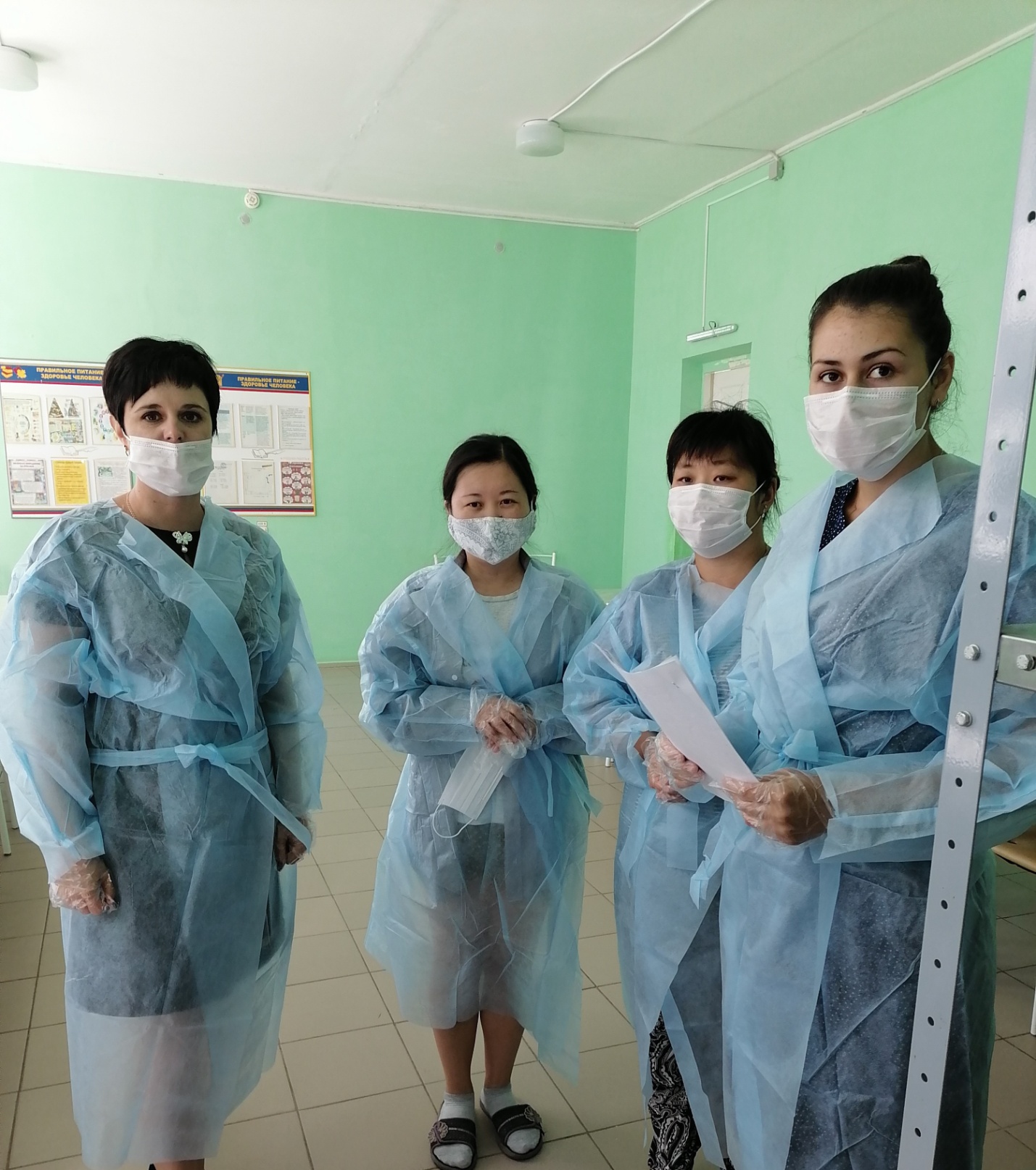 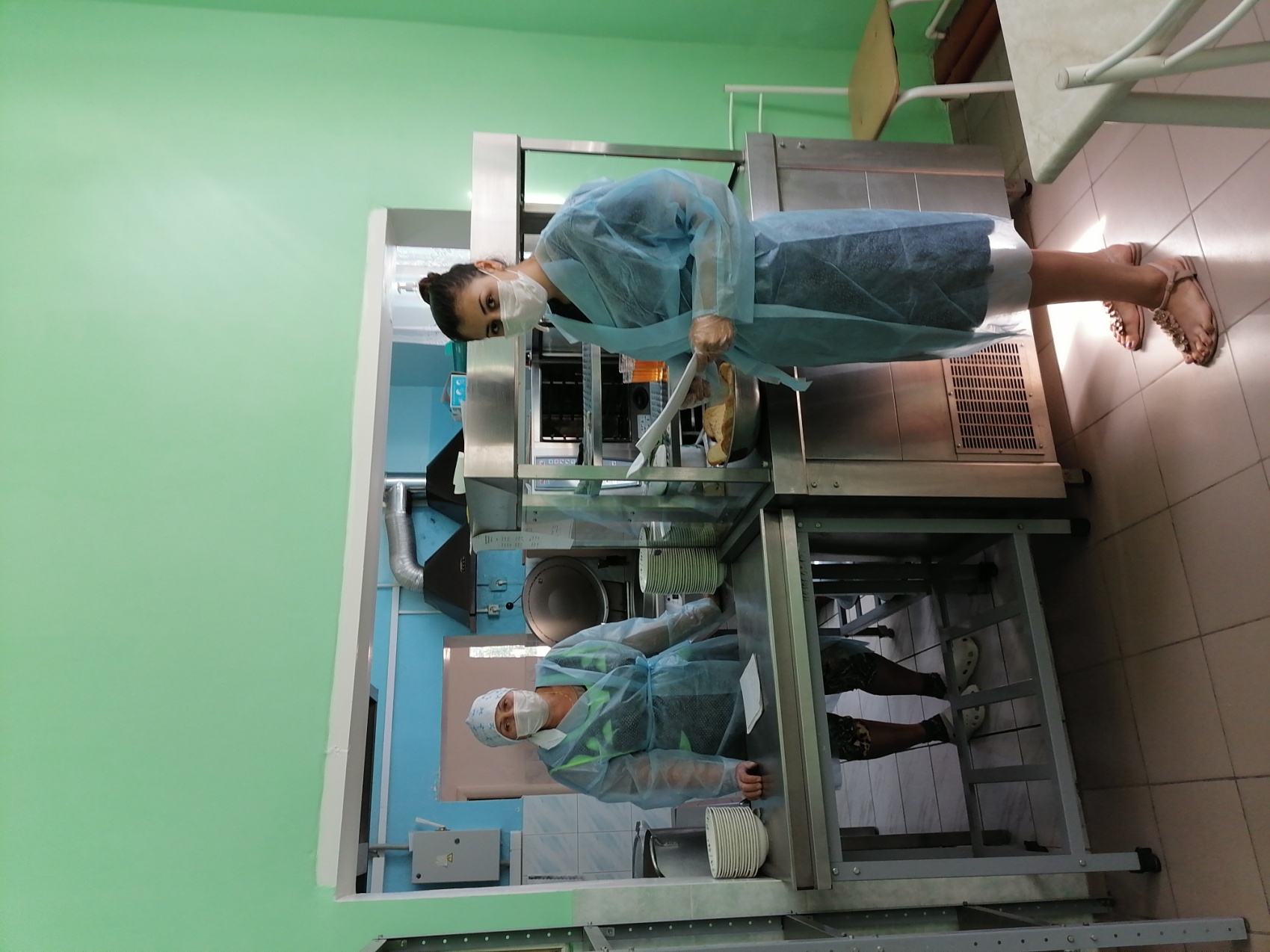 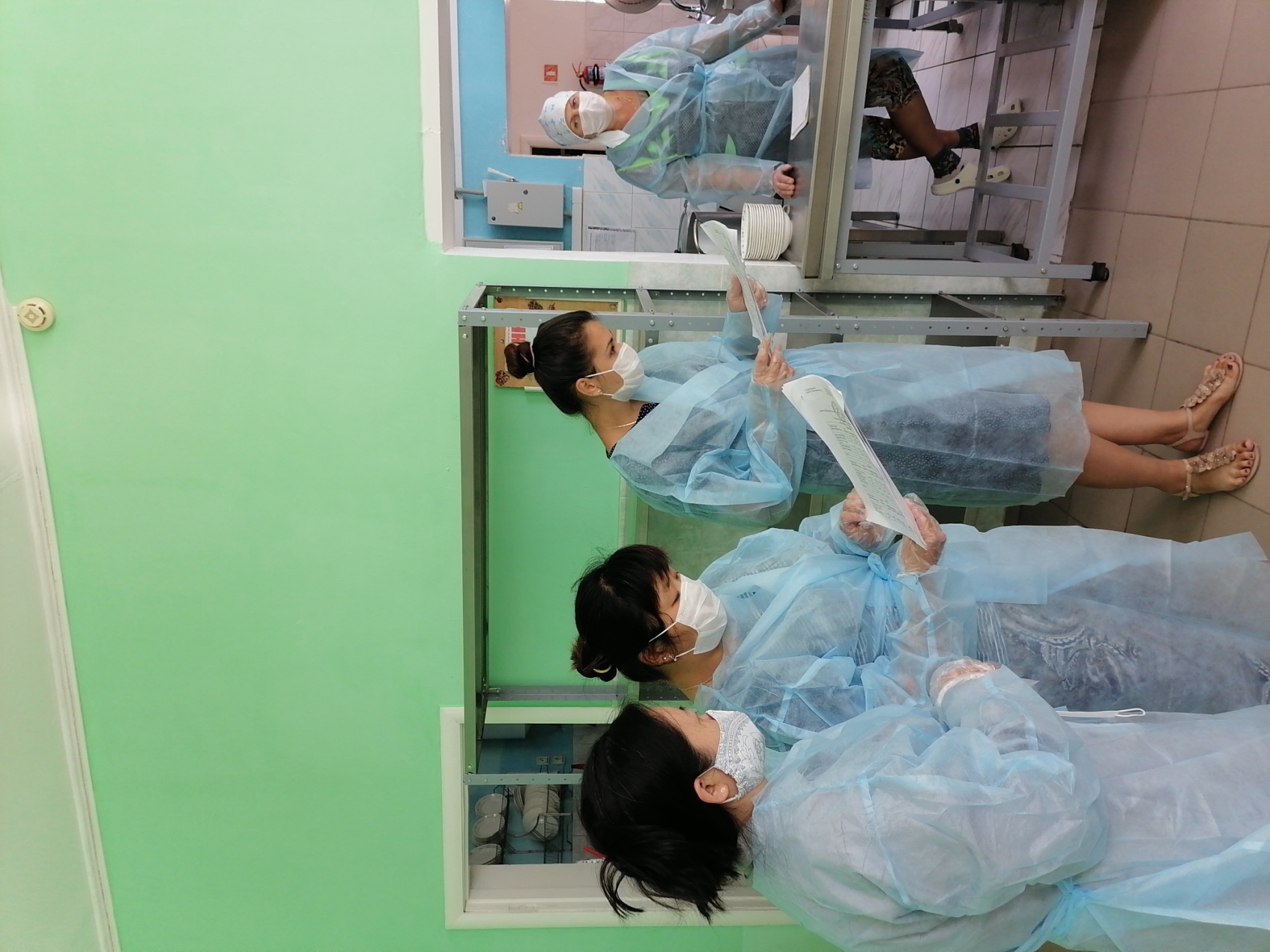 